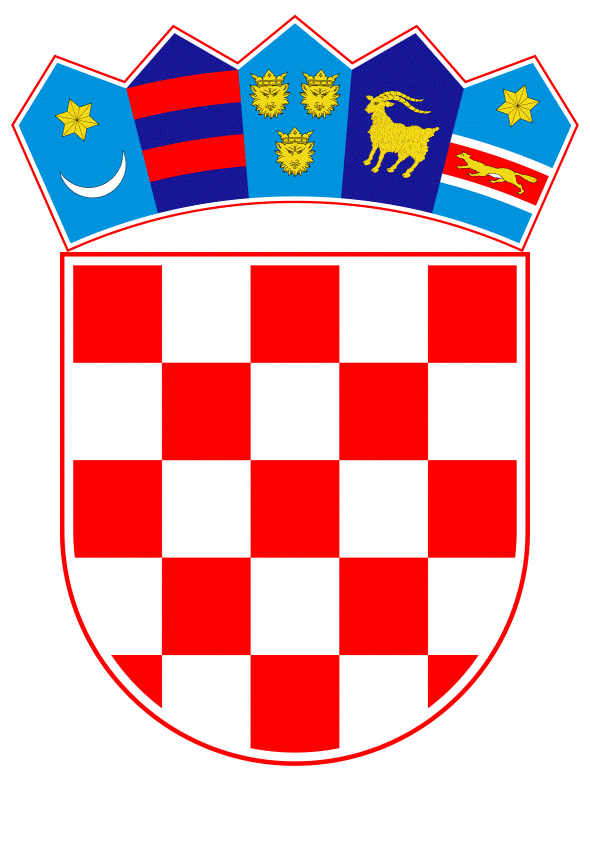 VLADA REPUBLIKE HRVATSKEZagreb, 27. veljače 2020.______________________________________________________________________________________________________________________________________________________________________________________________________________________________Banski dvori | Trg Sv. Marka 2  | 10000 Zagreb | tel. 01 4569 222 | vlada.gov.hrPRIJEDLOGNa temelju članka 23. stavka 4. Zakona o poljoprivredi (Narodne novine, broj 118/18), Vlada Republike Hrvatske je na sjednici održanoj ____________ 2020. godine donijelaU R E D B Uo financijskoj strukturi omotnice za program izravnih plaćanja u 2019. godiniČlanak 1.Ovom se Uredbom utvrđuje financijska struktura omotnice za program izravnih plaćanja u 2019. godini koju čine sredstva Europskog fonda za jamstva u poljoprivredi (u daljnjem tekstu: EFJP) i dopunska nacionalna izravna plaćanja iz državnog proračuna Republike Hrvatske. Članak 2.Ovom se Uredbom osigurava provedba sljedećih uredbi Europske unije:1. 	Uredbe (EU) br. 1306/2013 Europskog parlamenta i Vijeća od 17. prosinca 2013. o financiranju, upravljanju i nadzoru zajedničke poljoprivredne politike i o stavljanju izvan snage uredaba Vijeća (EEZ) br. 352/78, (EZ) br. 165/94, (EZ) br. 2799/98, (EZ) br. 814/2000, (EZ) br. 1290/2005 i (EZ) 485/2008 (SL L 347, 20.12.2013.) (u daljnjem tekstu: Uredba (EU) br. 1306/2013)2. 	Uredbe (EU) br. 1307/2013 Europskog parlamenta i Vijeća od 17. prosinca 2013. o utvrđivanju pravila za izravna plaćanja poljoprivrednicima u programima potpore u okviru zajedničke poljoprivredne politike i o stavljanju izvan snage Uredbe Vijeća (EZ) br. 637/2008 i Uredbe Vijeća (EZ) br. 73/2009 (SL L 347, 20.12.2013.) kako je posljednji put izmijenjena Uredbom (EU) br. 2019/288 Europskog parlamenta i Vijeća оd 13. veljače 2019. o izmjeni uredaba (EU) br. 1305/2013 i (EU) br. 1307/2013 u pogledu određenih pravila o izravnim plaćanjima i potpori ruralnom razvoju za 2019. i 2020. (SL L 53, 22.2.2019.) (u daljnjem tekstu: Uredba (EU) br. 1307/2013)3. 	Provedbene uredbe Komisije (EU) 2019/1174 оd 9. srpnja 2019. o utvrđivanju gornjih granica proračuna za 2019. primjenjivih na određene programe izravne potpore predviđene Uredbom (EU) br. 1307/2013 Europskog parlamenta i Vijeća (SL L 184, 10.7.2019.) (u daljnjem tekstu: Provedbena uredba Komisije (EU) 2019/1174).Članak 3.Nacionalna gornja granica za financiranje programa izravnih plaćanja u 2019. godini iz sredstava EFJP-a utvrđuje se sukladno:1. Prilogu II. Uredbe (EU) br. 1307/2013 2. Provedbenoj uredbi Komisije (EU) 2019/1174.Članak 4.Dopunska nacionalna izravna plaćanja u 2019. godini utvrđuju se sukladno Prilogu VI. Uredbe (EU) br. 1307/2013 i osiguranim sredstvima u Državnom proračunu Republike Hrvatske za 2019. godinu i projekcijama za 2020. i 2021. godinu (Narodne novine, broj 113/2018, 11/2019 i 111/2019) i Državnom proračunu Republike Hrvatske za 2020. godinu i projekcijama za 2021. i 2022. godinu (Narodne novine, broj 117/2019) na razdjelu 060 Ministarstvo poljoprivrede za 2019. i 2020. godinu, na poziciji A819058 – ZPP Izravna plaćanja poljoprivrednim proizvođačima. Članak 5.(1) Financijska struktura omotnice za financiranje programa izravnih plaćanja u 2019. godini sukladno člancima 3. i 4. ove Uredbe je:(2) U slučaju da iznos dopunskih nacionalnih izravnih plaćanja za pojedinu mjeru iz programa izravnih plaćanja u 2019. godini iz stavka 1. ovoga članka ostane neiskorišten, može se izvršiti preraspodjela na ostale mjere iz programa izravnih plaćanja u 2019. godini.Članak 6.Preračunavanje iznosa za financiranje programa izravnih plaćanja u 2019. godini iz članaka 3. i 4. ove Uredbe iz eura u kune izvršeno je prema tečaju Europske središnje banke na dan 30. rujna 2019. godine, koji iznosi 7,411 kuna za euro, sukladno članku 106. stavku 3. Uredbe (EU) br. 1306/2013.Članak 7.Ova Uredba stupa na snagu prvoga dana od dana objave u Narodnim novinama.Klasa: 		Urbroj: 	Zagreb, 	2020.PREDSJEDNIK    mr. sc. Andrej PlenkovićOBRAZLOŽENJESukladno članku 23. stavku 4. Zakona o poljoprivredi (Narodne novine, broj 118/18) Vlada Republike Hrvatske za svaku godinu propisuje financijsku strukturu omotnice za provedbu mjera iz programa izravnih plaćanja, koja predstavlja gornju godišnju granicu za stvaranje obveza državnog proračuna Republike Hrvatske.Prilogom II. Uredbe (EU) br. 1307/2013 Europskog parlamenta i Vijeća od 17. prosinca 2013. o utvrđivanju pravila za izravna plaćanja poljoprivrednicima u programima potpore u okviru zajedničke poljoprivredne politike i o stavljanju izvan snage Uredbe Vijeća (EZ) br. 637/2008 i Uredbe Vijeća (EZ) br. 73/2009, koji je izmijenjen Delegiranom uredbom Komisije (EU) 2015/851 od 27. ožujka 2015. o izmjeni priloga II., III. i IV. Uredbe (EU) br. 1307/2013, propisane su godišnje nacionalne gornje granice za financiranje programa izravnih plaćanja iz Europskog fonda za jamstva u poljoprivredi (EFJP) i iz nacionalnih izvora. Ugovorom o pristupanju Republike Hrvatske Europskoj uniji utvrđeno je postupno desetogodišnje uvođenje financiranja programa izravnih plaćanja iz Europskog fonda za jamstva u poljoprivredi (EFJP) do 2022. godine, kada će se program u cijelosti financirati iz EFJP. Struktura raspodjele osiguranog iznosa iz EFJP po mjerama za provedbu programa izravnih plaćanja u 2019. godini propisana je Provedbenom uredbom Komisije (EU) 2019/1174 оd 9. srpnja 2019. o utvrđivanju gornjih granica proračuna za 2019. primjenjivih na određene programe izravne potpore predviđene Uredbom (EU) br. 1307/2013 Europskog parlamenta i Vijeća. Ukupna EFJP omotnica Republike Hrvatske za izravna plaćanja za 2019. godinu iznosi 317.645.000 eura, što uz primijenjeni tečaj od 7,4110 HRK za 1 EUR iznosi 2.354.067.095 kuna.Za dopunska nacionalna izravna plaćanja u 2019. godini planirana su sredstva u Državnom proračunu Republike Hrvatske za 2019. godinu i projekcijama za 2020. i 2021. godinu i u Državnom proračunu za 2020. godinu i projekcijama za 2021. i 2022. godinu na proračunskoj aktivnosti A819058 ZPP – Izravna plaćanja poljoprivrednim proizvođačima na izvoru 12 – sredstva učešća za pomoći. Prijedlogom ove Uredbe raspoređuje se planirani proračunski iznos za dopunska nacionalna izravna plaćanja u 2019. godini u iznosu od 519.711.038 kuna. Ukupan iznos za financiranje programa izravnih plaćanja u 2019. godini, koji uključuje i sredstva iz EFJP, tako iznosi 2.873.778.133 kuna.Plaćanja za mjere iz programa izravnih plaćanja u 2019. godini mogu se izvršiti avansno u razdoblju od 16. listopada do 30. studenog 2019. godine, te u još maksimalno dva obroka u razdoblju od 1. prosinca 2019. do 30. lipnja 2020. godine. U 2019. godini izvršena je isplata u iznosu od 1,3 milijardi kuna. Prema dosadašnjoj dinamici plaćanja prvi obrok se isplaćuje u veljači, kako bi se poljoprivrednicima pravovremeno osigurala obrtna sredstva za pripremu proljetne sjetve, a drugi u svibnju. S obzirom na rokove za isplatu dopunskih nacionalnih izravnih plaćanja, predlaže se da Uredba stupi na snagu prvoga dana od dana objave u Narodnim novinama. Predlagatelj:Ministarstvo poljoprivredePredmet:Prijedlog uredbe o financijskoj strukturi omotnice za program izravnih plaćanja u 2019. godiniProgram izravnih plaćanja u 2019. godiniUkupna omotnica za financiranje programa izravnih plaćanja u 2019. godini Nacionalna gornja granica za financiranje programa izravnih plaćanja u 2019. godini iz sredstava EFJP-a (iz članka 3. ove Uredbe)Dopunska nacionalna izravna plaćanja u 2019. godini (iz članka 4. ove Uredbe)Program izravnih plaćanja u 2019. godini(u kunama)(u kunama)(u kunama)Osnovno plaćanje1.214.450.8201.012.238.846202.211.974Plaćanje za poljoprivredne prakse korisne za okoliš i klimu - "zeleno plaćanje"847.303.099706.223.834141.079.265Preraspodijeljeno plaćanje282.436.837235.410.41547.026.422Plaćanje za mlade poljoprivrednike56.489.00647.082.0839.406.923Proizvodno vezana potpora:473.098.371353.111.917119.986.454     krave u proizvodnji mlijeka158.313.782116.293.41242.020.370     tov goveda 100.307.88573.680.16226.627.723     krave dojilje51.276.70937.670.11313.606.596     ovce i koze37.810.92227.776.42810.034.494     proizvodnja povrća15.059.15211.064.6233.994.529     proizvodnja voća16.022.58211.768.6684.253.914     šećerna repa37.818.33327.776.42810.041.905     proteinski usjevi56.489.00647.082.0839.406.923Ukupno2.873.778.1332.354.067.095519.711.038